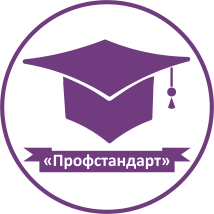 Общество с ограниченной ответственностью«Информационно – консультационный учебный центрдополнительного профессионального образования«Профстандарт»(ООО «ИКУЦ ДПО «Профстандарт»)г. Мурманск, ул. Капитана Егорова, д. 14, оф. 229; Тел./факс: 8(8152) 25-72-73Информация для обучающихсяЛиквидация опасных производственных объектовОпасные производственные объекты (ОПО) обычно являются объектами капитального строительства (ОКС), так как к ним относятся предприятия, их цехи, участки, площадки и другие производственные объекты, которые указаны в Приложении 1 к ФЗ № 116 от 21.07.1997, а к ОКС, в свою очередь, относятся здания, строения и сооружения (п. 10 ст. 1 ГрК РФ, п. 1 ст. 2 ФЗ № 116).Базовые требования к ликвидации ОПО установлены в ФЗ № 116. В зависимости от вида объекта отдельные подзаконные нормативно-правовые акты могут устанавливать еще и дополнительные требования к порядку его ликвидации.ВАЖНО: Для ликвидации опасного производственного объекта требуется подготовить документацию и провести в отношении нее экспертизу промышленной безопасности (ЭПБ). Положительное заключение, выданное по результатам экспертизы, необходимо внести в реестр заключений экспертизы промышленной безопасности. Только после можно начинать работы по ликвидации объекта. Когда объект будет ликвидирован, его нужно исключить из реестра опасных производственных объектов.Как подготовить документацию по ликвидации опасного производственного объектаНа ликвидацию ОПО всегда требуется документация. Обычно под ликвидацией имеется в виду устранение признаков опасности объекта. Однако в ряде случаев документация разрабатывается в том же порядке, что и для сноса ОКС - для сооружений, обладающих такими признаками опасности, которые невозможно удалить без их демонтажа, сноса.Кроме того, в некоторых случаях требуется разработать декларацию  промышленной безопасности. Она входит в состав документации на ликвидацию ОПО (п. 3 ст. 14 ФЗ № 116).Согласно п. 2 ст. 14 ФЗ № 116, декларация промышленной безопасности требуется, если:ОПО относится к I или II классу опасности;на ОПО имеют дело с опасными веществами, количество которых соответствует указанному в Приложении 2 к ФЗ № 116 (единственное исключение - это использование взрывчатых веществ во время взрывных работ).Декларация оформляется в порядке, утвержденном Приказом Ростехнадзора № 414 от 16.10.2020. Этот же Приказ регламентирует содержание документа.Утверждает декларацию руководитель организации, эксплуатирующей ОПО. Он же несет ответственность за полноту и достоверность указанных в ней сведений (п. 4 ст. 14 ФЗ № 116).Декларация промышленной безопасности разрабатывается в составе документации на ликвидацию и вместе с ней проходит экспертизу промышленной безопасности (п. 1 ст. 8, п. 1 ст. 13, п. 5 ст. 14 ФЗ № 116).Как проводится экспертиза промышленной безопасностиЭкспертизу документации на ликвидацию ОПО проводит организация, у которой есть соответствующая лицензия (п. 2 ст. 13 ФЗ № 116) за счет средств заказчика. ФНП, утвержденные Приказом Ростехнадзора № 420 от 20.10.2020, регламентируют процедуру проведения экспертизы, порядок оформления заключения, а также устанавливают требования к лицам, ее проводящим, то есть к экспертам в области промышленной безопасности.Согласно п. 28 Правил, в ходе экспертизы оценивают, как предполагается:обеспечить промышленную безопасность при остановке ОПО;исключить инциденты и аварии при его ликвидации.По результатам экспертизы оформляется заключение, сведения о котором вносятся в реестр заключений экспертизы промышленной безопасности (п. 5 ст. 13 ФЗ № 116). Эта процедура регламентирована Приказом Ростехнадзора № 141 от 08.04.2019.Для внесения сведений о заключении ЭПБ нужны:заявление по утвержденной форме;само заключение экспертизы;копия заявления (если документы подаются не в электронной форме).Как исключить ОПО из РеестраСогласно Приказу Ростехнадзора № 140 от 08.04.2019, чтобы исключить сведения об ОПО из реестра, заявитель подает в Ростехнадзор:заявление;сведения о документации на ликвидацию ОПО (в том числе о ее разработчиках);регистрационный номер заключения ЭПБ;документы, которые подтверждают утилизацию или передачу опасных веществ (если они были на объекте);документы, которые подтверждают снос зданий и сооружений на ОПО, демонтаж технических устройств, у которых есть признаки опасности, указанные в приложении 1 к ФЗ № 116-ФЗ;копию акта ликвидации ОПО.